MIKROSOMMERLEJR 2023 – jubii!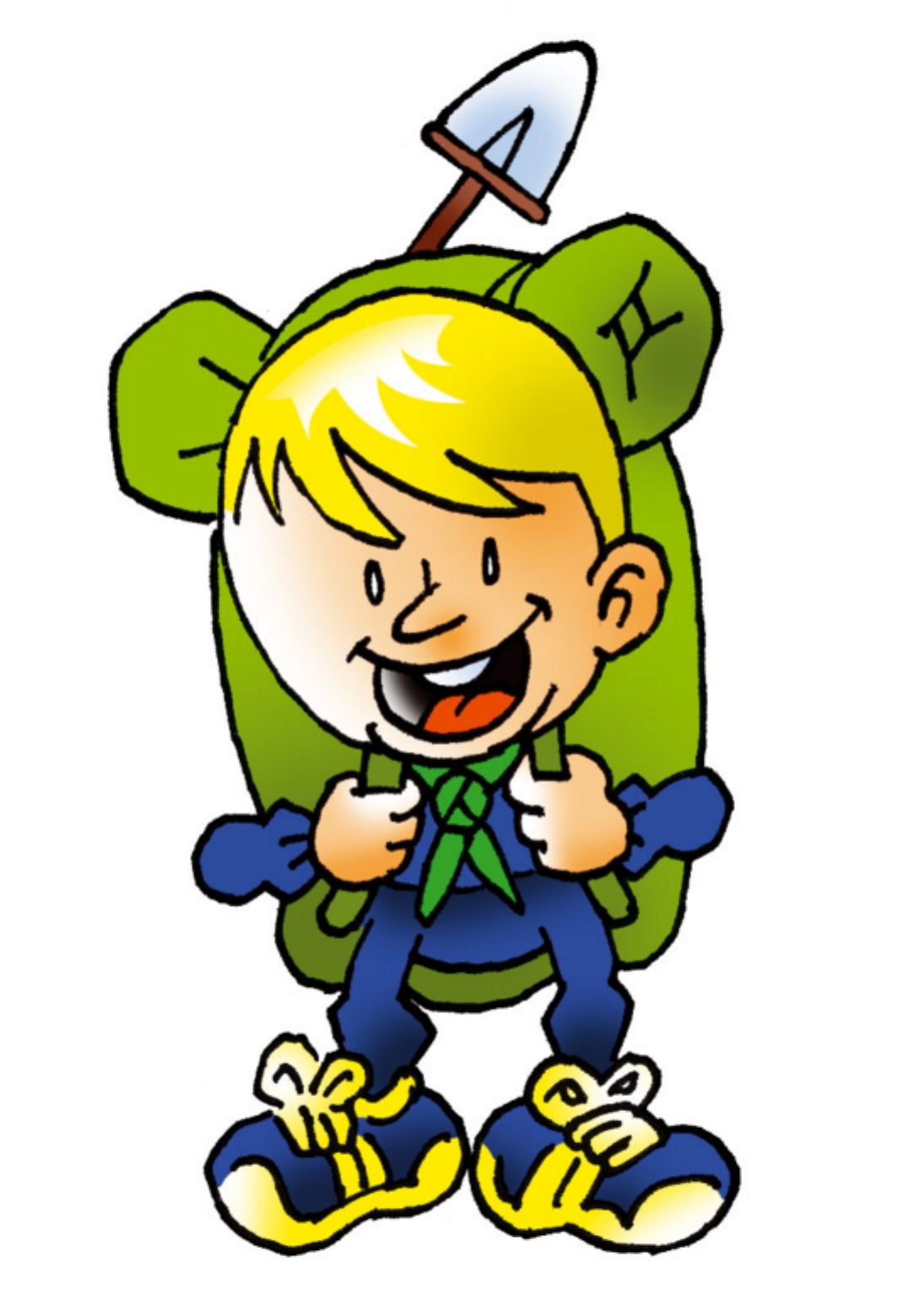 I indbydes hermed til årets fantastiko-fabelagtig-super-duper-skægge sommerlejr kun for mikrospejdere  For de uindviede er en sommerlejr fuld af sjov, ballade og udeliv i mikroøjenhøjde. Vi sover i shelter, bygger vores eget klatrestativ, laver mad over bål og er ude hele tiden. Her leger vi, går på opdagelse, hygger omkring bålet og en masse andet.  I år planlægger vi selv vores lejr, og det er derfor kun os mikroer fra Frydenborg, der skal afsted. Det betyder også at vi kan lave lige, hvad der passer os – og ungernes behov og ønsker kan være i højsædet  Hvor og hvornår?Lejren finder sted i sommerferien fra torsdag 29. juni til søndag 2. juli og inkluderer altså tre overnatninger. Vi skal til Holbos spejdergrund (Ved skoven 8, 3200 Helsinge), og vi tager samlet afsted fra Hillerød Station. Mødetidspunker er:Udrejse: Torsdag 29. juni kl. Kl 10.00 på Hillerød St. ved posthus p-plads. Hjemrejse: afhentning på Hillerød Station kl. 10.46 (vi ankommer med toget).Hvad koster det?Prisen er 400 kr, hvilket inkluderer alt også lommepenge (Vi laver vores egen biks, hvor man kan få lov at bruge lidt mikrodollars på mundgodt). Dette betales sammen med den endelige tilmelding på vores hjemmeside. Hvordan tilmelder jeg mig?Tilmeldingen er allerede åben på vores hjemmeside. Tilmeldingsfristen er søndag d. 25. juni kl 22.00. Men skynd dig at tilmelde dig, så vi kan se du glæder dig – eller afbud, hvis du ikke kan komme.Hvad skal jeg have med?Sammen med denne seddel får i en afkrydsnings-pakkeliste som en mikrospejder har meget glæde af. Den indeholder også gode råd til at pakke, når man skal afsted på lejr. Er der andet, jeg skal vide?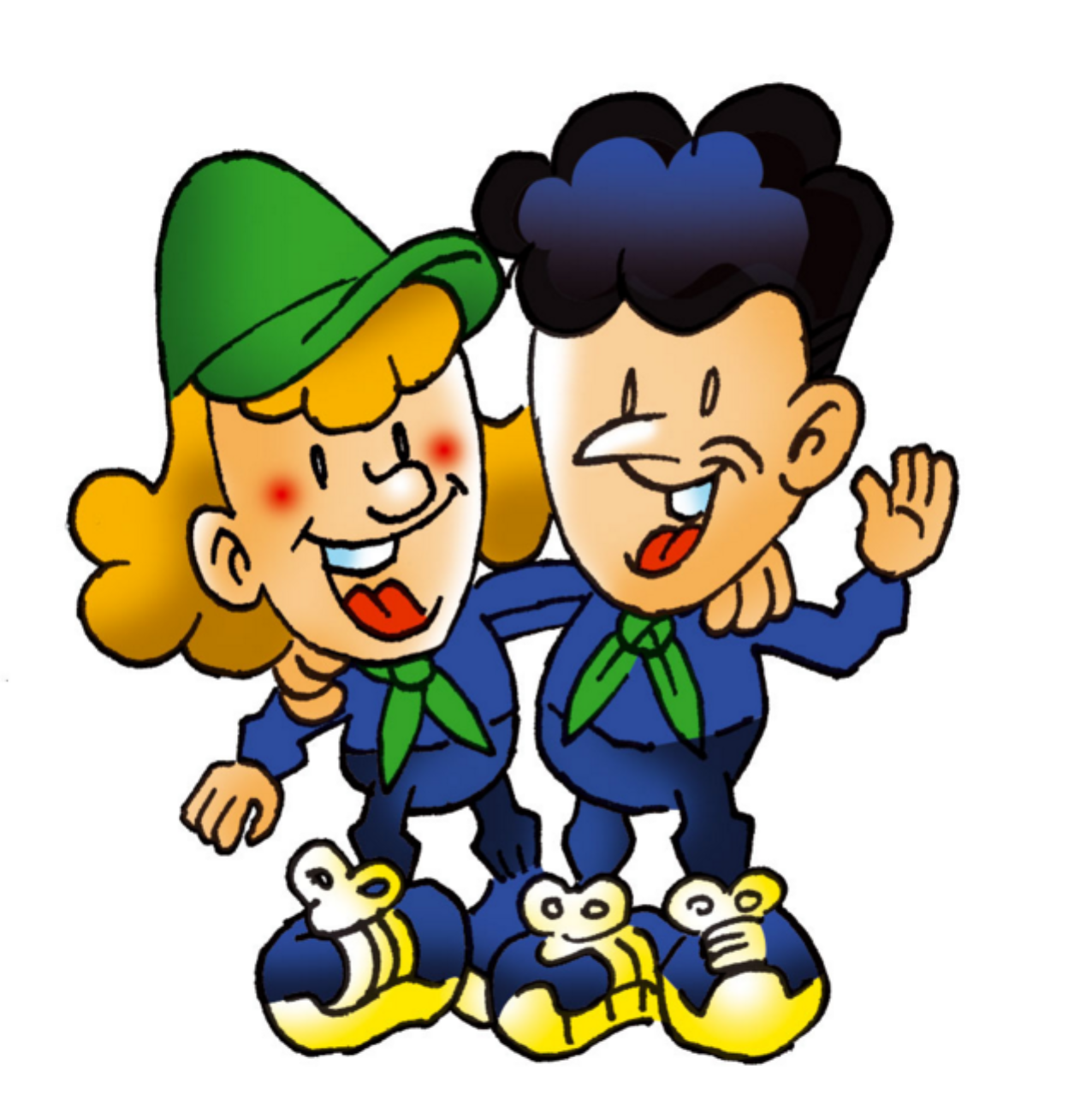 I forbindelse med afrejse afleverer I en oplysningseddel til os (hvis nu telefonerne løber tør for strøm eller får lyst til at tage et bed) om jeres spejder, som indeholder information til os om allergier, medicin, natble, særlige hensyn og kontaktinformation under lejren. Samtidig vil vi gerne bede om enten sundhedskortet eller en kopi – Vi prøver på at lave være med at komme til skade (og I vil altid blive kontaktet), men nogle gange vil rafter bare gerne mærke på et hoved eller flammer vil prøve at slikke på en mikrohånd.Under lejren vil vi være tilgængelige på telefon, hvis det er nødvendigt (spejderne må ikke selv have telefon med). Hvis nogle af jeres spejdere har fødselsdag, mens vi er afsted, så fejrer vi det med bravur! Fortæl os det endelig, så vi kan planlægge det bedst muligt. For vi kan bruge vores energi på jeres børn har vi brug for hjælp fra jer:Vores bagage skal køres fra Hillerød Station til Helsinge torsdag formiddagEn enkelt kage er også dejlig at have – hvis I tænker på at sende slik eller lign med, så sørg for at der er så alle børnene kan få. Vi skal nok sørge for, de ikke går sukkerkolde og vi laver også vores egen slikbutik, hver eneste dag.Vores bagage skal køres fra Helsinge til Hillerød station søndag formiddag.Hvordan håndterer jeg som forælder hjemve på forhånd? Det er vigtigt for spejdernes tur, at I ikke viser eller fortæller om bekymringen for om jeres barn fx kan sove ude selv. Savn smitter meget fra forælder til barn, så gem det væk, når I taler om turen, siger farvel på stationen osv. Tal i stedet med spejderen om, hvor sjovt det bliver at være på spejdertur, hvad vi skal lave, hvad vi mon skal have at spise (og hvor fedt det bliver at slippe for mor og far ). Vi ledere har været afsted på adskillige ture og lejre, og er derfor i stand til at håndtere hjemve, skulle det blive nødvendigt. Forebyggelse er dog det vigtigste for os, så derfor sørger vi for mætte og glade spejdere, går tidligt i seng, læser godnathistorie – og taler helst ikke for meget om dem derhjemme. Hvad med …?Hvis I har nogle kommentarer, bekymringer etc, så skriv en mail til mikro@spejderhat.dk  hvor vi vender tilbage med svar. Det kan fx være hvis jeres barn tit har hjemve og hvad der plejer virke godt mod det, eller hvis jeres barn har natble og ikke er så glad ved det (sidstnævnte er hyppigt i mikrogrenen, og vi gør meget ud af, at man ikke bliver drillet med det, skulle det komme ud).  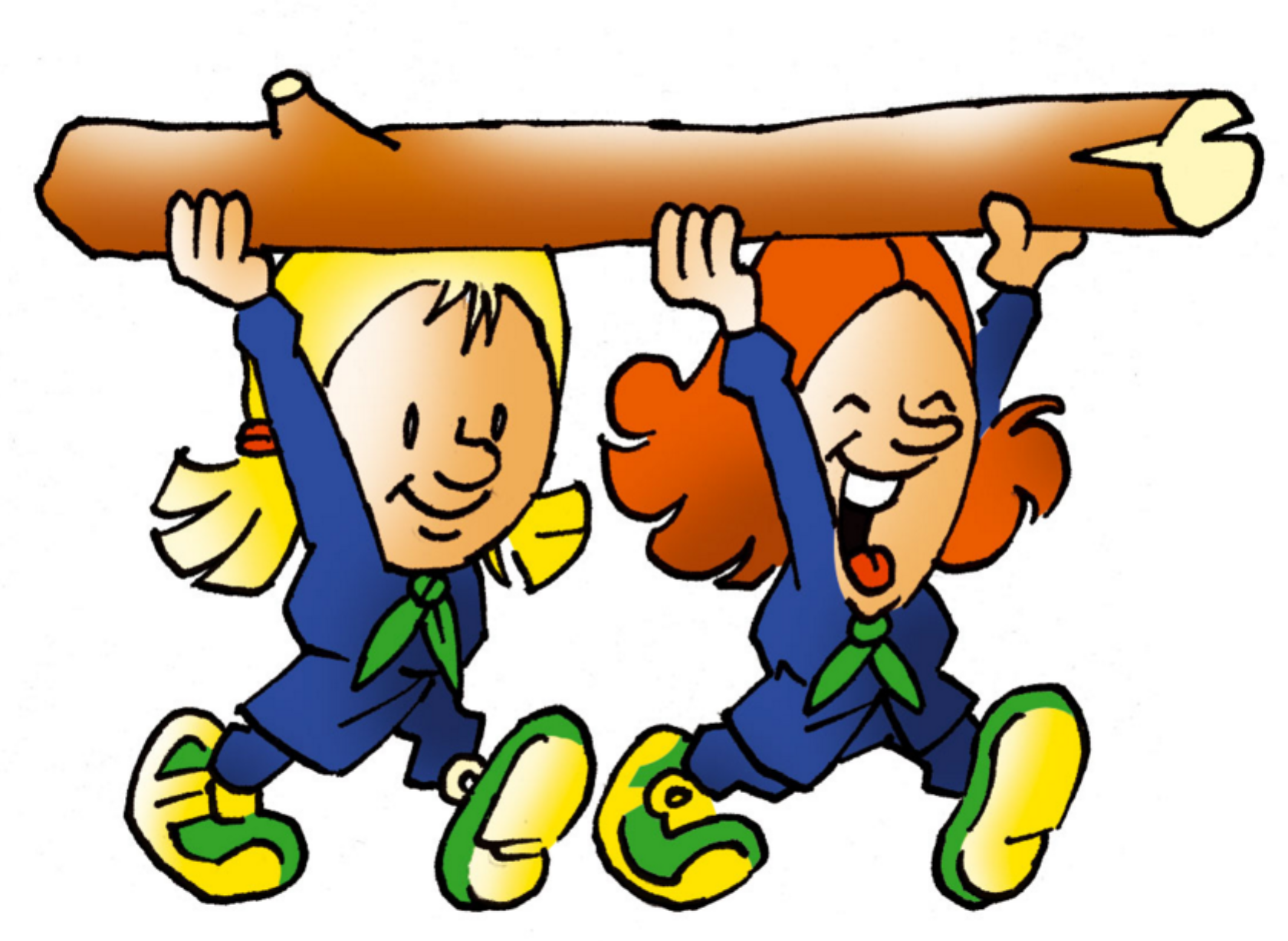 Vi glæder os helt vildt meget -  det bliver mega-monster-sjovt!Hvad skal vi pakke? 
Pakkelisten sendes ud som et separat dokument – lige til at printe ud og krydse af på.Spejderen skal desuden have en stor madpakke med til torsdag frokost (og ikke i madkassen – en glemt mad og halvt æble er bare ulækkert på 3. dagen). Den skal være i en turrygsæk. Desuden skal der være en drikkedunk med også. Hvordan skal vi pakke?Alle spejderens ting skal pakkes samlet, så det bliver samlet under transporten. I behøves ikke investere i en stor spejderrygsæk, det er fint med en sportstaske. Spænd store ting som sovepose og liggeunderlag fast på tasken med remme, eller saml det i en stor plasticpose med synligt navn på. Til tog- og gåturen skal spejderen desuden have en lille turtaske, hvori drikkedunken, madpakken og andet nødvendigt kan ligge i. 
Har I nogle gode råd til pakning?Ja da! Taget ved lære af mange års spejdererfaring har vi lavet nogle regler. Vi kalder dem The Big Five:
Navn på alt! Det er simpelthen så surt at miste sine ting, og for små spejdere skaber det stor, unødvendig ulykke ikke at finde det mistede igen. Det kan let gøres nemmere ved at skrive navn i sine ting – alle sine ting -  og det gælder også:Spisegrejet – også skeen og gaflen (neglelak fungerer godt)Spejdertørklæde (vi har alle de samme…)Uniform (De ligner hinanden alle sammen!) Fodtøj (ja, der er også mange med samme modeller) Spejderen skal hjælpe med at pakke… for så ved de, hvor deres ting er i tasken og at de er der. Det giver stor ro for mikrospejderen selv at have set, at tandbørsten/regntøjet/den varme trøje er blevet pakket i tasken (”jeg har ikke regnbukser med” er en kommentar vi overraskende tit får)... Når det så skal i brug, kan spejderen selv finde det, og det gør jo, at vi i stedet kan bruge tid og energi på at lave sjove ting sammen. Pak i poser – det er en god hjælp til den mere uorganiserede mikrospejder. Det kan gøres på flere måder. Én er at pakke et sæt tøj til hver dag i hver sin pose (så bliver der måske også skiftet sokker og underbukser…), og derefter skrive ugedag på posen. En anden mulighed er at pakke regntøjet, badetøjet etc. i hver sin pose, og derefter skrive tydeligt, hvad indholdet er. Det gør det lettere at holde styr på sine ting, så man også ved hvor man skal ligge dem, når det ikke skal bruges. Kun skumunderlag! De færreste mikrospejdere kan selv pakke oppustelige liggeunderlag ud og sammen igen, så lad dem blive hjemme (ellers ender det med at blive en ledertjans, og vi vil altså hellere bruge tiden på noget sjovere med børnene). Vild leg og pinde er desuden ikke uset i teltene/shelterne, hvor de skrøbelige oppustelige underlag er lette ofre. Dertil er komforten ved at ligge på skumunderlag ikke mindre for mikrospejdere, fordi de vejer så lidt.Derfor: Medbring kun skumunderlag! De kan købes billigt i byggecentre og friluftsbutikker.Elektronik må ikke medbringes (dette gælder gameboys, ipads, telefoner osv.). Det skyldes både at vi tager afsted for at være udenfor og være sammen med hinanden – og fordi vi ikke kan tage ansvar for at det kommer hjem i et stykke igen.Og så lige en krølle på halen: En god tommelfingerregel er, at alt der medbringes bliver beskidt, så lad de sarte hvide sko og den flotte nederdel blive hjemme.

Hvad hvis der sker noget?Vi har bedt jer om at udfylde oplysningenssedlen med alle de gode oplysninger. I må gerne medbringe en kopi og ellers er det rart for os at få dem på mail inden.Hvis det på den anden side er strengt nødvendigt for jer at komme i kontakt med os, vil vi ledere have telefon med. I kan få fat i os på følgende numre: Aslak: 41 41 58 56Bitten: 25 12 38 87
Hvordan var det nu…?En kort opridsning er:Overvej om I kan køre bagage og/eller bage kage/bollerHusk navn i alt, skumunderlagPakkelisten findes i et særskilt dokumentDET BLIVER SUPER SJOVT  Vi glæder os meget til at tage af sted på en skøn sommerlejr med mikrospejderne!Mange sommerlejrhilsner fra Mikrolederne 